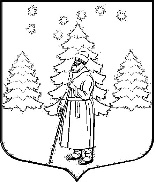 АДМИНИСТРАЦИЯСУСАНИНСКОГО СЕЛЬСКОГО ПОСЕЛЕНИЯГАТЧИНСКОГО МУНИЦИПАЛЬНОГО РАЙОНАЛЕНИНГРАДСКОЙ ОБЛАСТИП О С Т А Н О В Л Е Н И Е05.07.2021	                                                                                                         № 225   	В соответствии с Распоряжением Правительства Ленинградской области от 11 декабря 2007 года № 536-р «О полномочиях при определении средней рыночной стоимости одного квадратного метра общей площади жилья по муниципальным образованиям Ленинградской области для расчета субсидий, предоставляемых за счет средств областного бюджета Ленинградской области на строительство (приобретение) жилья», методическими рекомендациями по определению норматива стоимости одного квадратного метра общей площади жилья в муниципальных образованиях Ленинградской области в рамках реализации на территории Ленинградской области мероприятия государственных программ Российской Федерации «Обеспечение доступным и комфортным жильем и коммунальными услугами граждан Российской Федерации» и «Комплексное развитие сельских территорий», а также мероприятие государственных программ Ленинградской области «Формирование городской среды и обеспечение качественным жильем граждан на территории Ленинградской области» и «Комплексное развитие сельских территорий Ленинградской области», утвержденное распоряжением комитета по строительству Ленинградской области от 13.03.2020 года № 79, руководствуясь  Уставом муниципального образования «Сусанинское сельское поселение» Гатчинского муниципального района Ленинградской области, администрация Сусанинского сельского поселения». П О С Т А Н О В Л Я Е Т:1.Утвердить среднюю рыночную стоимость одного квадратного метра общей площади жилья по Сусанинскому сельскому поселению Гатчинского муниципального района на III квартал 2021 года в размере 61 711  (Шестьдесят одна тысяча семьсот одиннадцать) рублей 00 копеек.Для расчета норматива стоимости одного квадратного метра общей площади жилья по муниципальному образованию «Сусанинское сельское поселение» Гатчинского муниципального района Ленинградской области в рамках реализации мероприятия по обеспечению жильем молодых семей ведомственной целевой программы «Оказание государственной поддержки гражданам в обеспечении жильем и оплате жилищно-коммунальных услуг», государственной программы Российской Федерации «Обеспечение доступным и комфортным жильем и коммунальными услугами граждан Российской Федерации», а также основных мероприятий «Улучшение жилищных условий молодых граждан (молодых семей)» и «Улучшение жилищных условий граждан с использованием ипотечного кредита (займа)» подпрограммы «Содействие в обеспечении жильем граждан Ленинградской области» государственной программы Ленинградской области «Формирование городской среды и обеспечение качественным жильем граждан на территории Ленинградской области» на III квартал 2021 года, применять показатель средней рыночной стоимости одного квадратного метра общей площади жилого помещения установленной  для Ленинградской области федеральным органом исполнительной  власти, уполномоченным Правительством Российской Федерации.   2.Настоящее Постановление вступает в силу с момента подписания  и       подлежит официальному опубликованию в сетевом издании «Гатчинская правда.ру». Глава администрации Сусанинского сельского поселения                                                   К.С. МоринПриложение к постановлению администрации Сусанинского сельского поселения Гатчинского муниципального района Ленинградской  области                                                                                                            от 05.07.2021 № 225Расчет средней рыночной стоимости  1 кв.м  общей площади жилья по Сусанинскому сельскому  поселению  на  3-й  квартал  2021 года:  Расчет  в  соответствии  с  рекомендуемой  методикой:    Ср_квм =  Ст_дог х 0,92 + Ст_кред х 0,92+Ст_стат + Ст_строй : N    Ср_квм = 53831 х  0,92 + 63480х 0,92 + 59 454 + 78000 : 4 = 61 343    СТ квм = Ср_квм х К_дефл     СТ квм = 61 343х 100,6= 61 711Исп. Овакимян Первана Мубариз кызы.тел. 54-546Об   утверждении   средней  рыночной стоимости одного  квадратного  метра общей площади  жилья  по Сусанинскому сельскому поселению Гатчинского  муниципального  района  на  III  квартал  2021года №п/пНаименованиемуниципального образованияНаименование реквизитов Постановления администрации   поселения  об утверждении средней  рыночной стоимости  одного квадратного  метра  общей площади  жилья  Показатель средней рыночной стоимости  одного  квадратного  метра общей площади жилья (Ср ст кв.м)Ср квмС т     догС т кредСт статСт стройНаименованиемуниципального образованияНаименование реквизитов Постановления администрации   поселения  об утверждении средней  рыночной стоимости  одного квадратного  метра  общей площади  жилья  Показатель средней рыночной стоимости  одного  квадратного  метра общей площади жилья (Ср ст кв.м)Ср квмС т     догС т кредСт статСт строй1СусанинскоесельскоепоселениеПостановление Главы администрации №  от 30.06.202161 71161 34353 83163 48059 45478 000